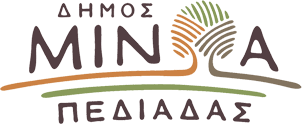 Αρκαλοχώρι, 03/ 03/2022Προς: ΜΜΕΔΕΛΤΙΟ ΤΥΠΟΥΘετικός στον κορωνοϊό ο Δήμαρχος Μινώα Πεδιάδας Μανώλης Φραγκάκης     Θετικός στον κορωνοϊό διεγνώσθη σήμερα ο Δήμαρχος Μινώα Πεδιάδας Μανώλης Φραγκάκης. Ο κ. Φραγκάκης - ο οποίος αν και είναι τριπλά εμβολιασμένος, διαπίστωσε ότι νοσεί μετά τα ήπια συμπτώματα που παρουσίασε- είναι καλά στην υγεία του και θα παραμείνει σε καραντίνα τις επόμενες μέρες.    Ο Δήμαρχος Μινώα Πεδιάδας, θα ασκεί τα καθήκοντα του εξ' αποστάσεως, μέχρι να παρέλθει το ολιγοήμερο διάστημα της καραντίνας.